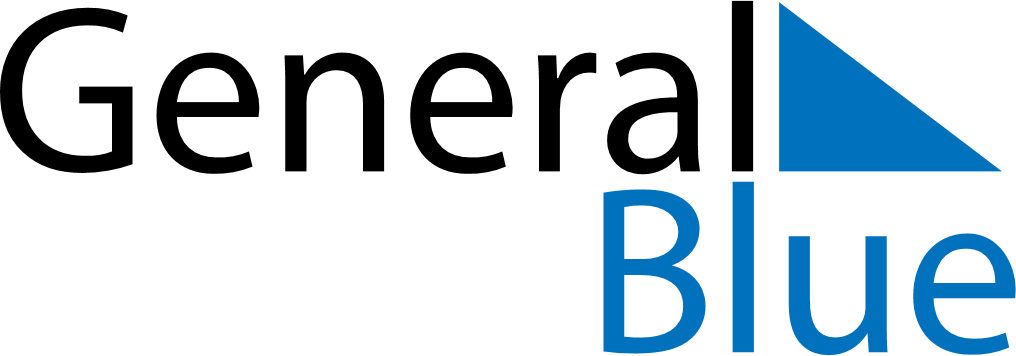 Italy 2022 HolidaysItaly 2022 HolidaysDATENAME OF HOLIDAYJanuary 1, 2022SaturdayNew Year’s DayJanuary 6, 2022ThursdayEpiphanyApril 17, 2022SundayEaster SundayApril 18, 2022MondayEaster MondayApril 25, 2022MondayLiberation DayMay 1, 2022SundayLabour DayMay 8, 2022SundayMother’s DayJune 2, 2022ThursdayRepublic DayAugust 15, 2022MondayAssumptionNovember 1, 2022TuesdayAll Saints’ DayDecember 8, 2022ThursdayImmaculate ConceptionDecember 25, 2022SundayChristmas DayDecember 26, 2022MondayBoxing Day